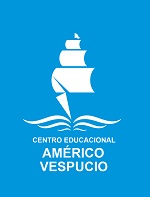 Centro Educacional Américo VespucioPrograma de Integración EscolarFonoaudiología 2020 – Plan de contingencia pandemia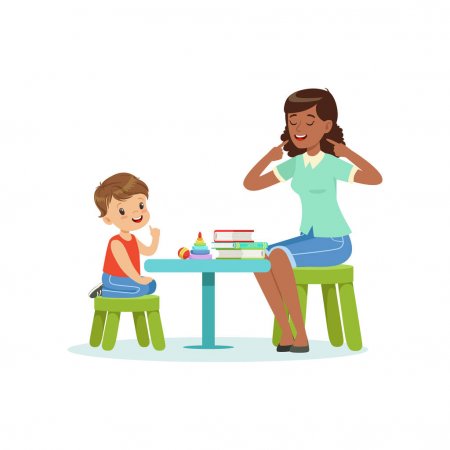 CONCIENCIA FONÉMICA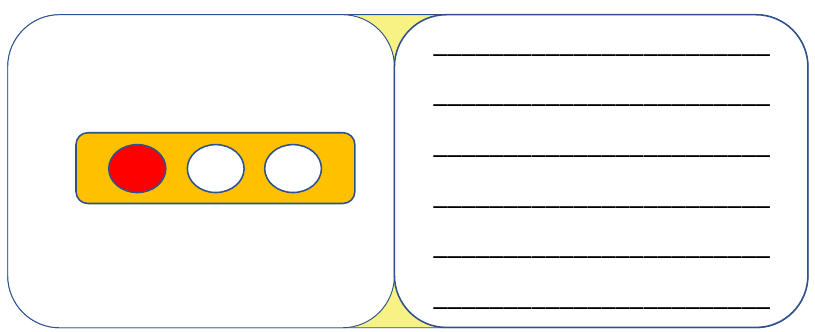 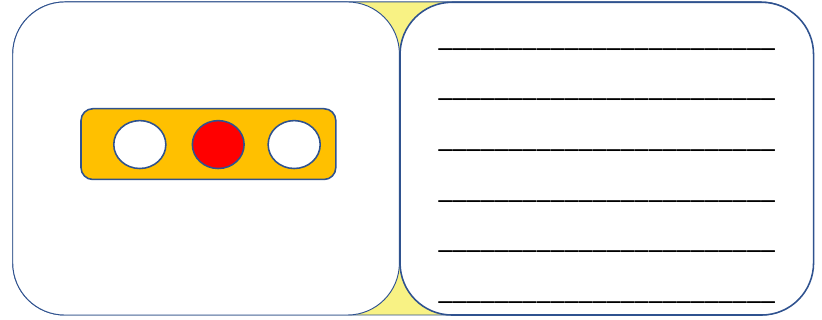 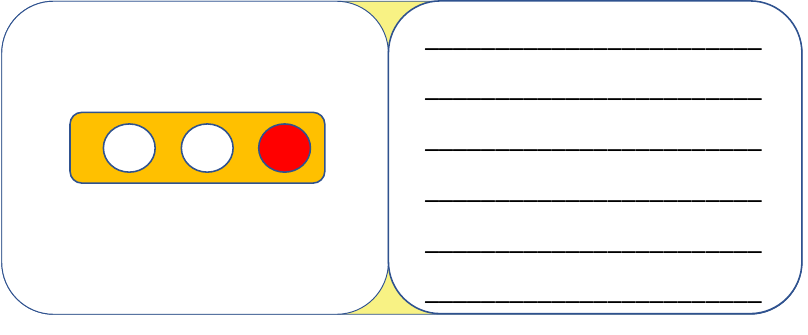 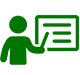 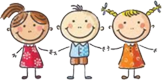 NOMBRE:FECHA:LOGRADO/NO LOGRADO: